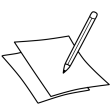 Das macht mich zufriedenNameKlasse  DatumBereich, BeispielWann und warum bin ich zufrieden?
(Beschreibe mit Hilfe von Beispielen)Familie/FreundeFreizeitSchuleWeiteres: